Name_________________________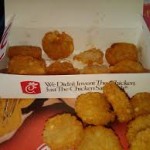 An order of hash browns is $.95How much would two orders of hash browns cost?How much would five orders of hash browns cost?How much would ten orders of hash browns cost?How much would twelve orders of hash browns cost?